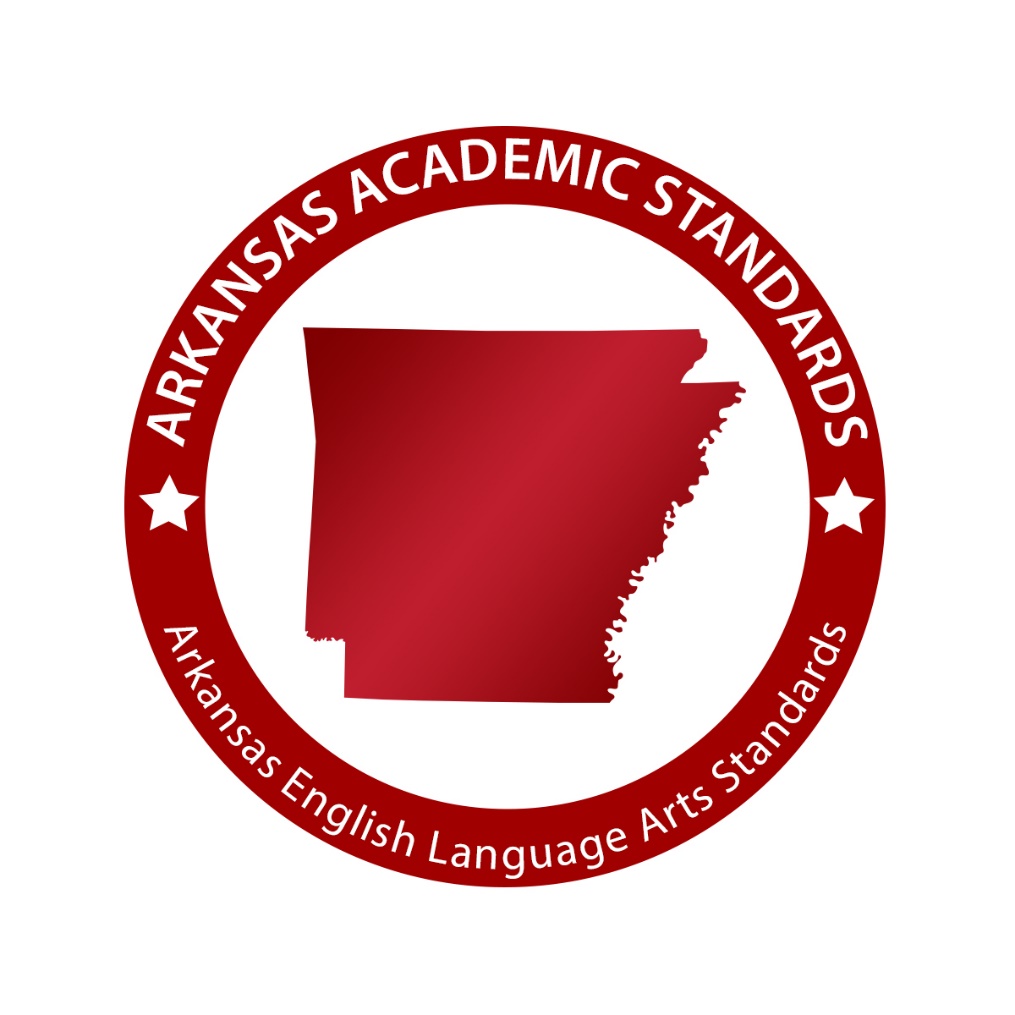 Debate IIIArkansas English Language Arts Standards2016Course Title:		Debate III Course/Unit Credit:	1Course Number:	414070Teacher Licensure:	Please refer to the Course Code Management System (https://adedata.arkansas.gov/ccms/) for the most current licensure codes.  Grades:  		9-12  Prerequisite:		Debate II Debate IIIDebate II is a prerequisite for Debate III. Students entering Debate II, III, or IV must have successfully completed the preceding year of study. Debate I is a two-semester foundational course and cannot be combined with other courses. Debate II-IV may be taught within the same class period; however, the student learning expectations for each level are different and must be addressed. Debate II, III, and IV lead students to a mastery of advanced argumentation skills. Students will construct and present argumentative positions using scholarly research on complex, controversial issues. Content will include oral advocacy in relation to the legal system and the democratic process. Peer adjudication will be an important part of the advanced Debate courses. The two-semester courses of Debate II, III, and IV do not require Arkansas Department of Education approval.Debate IIIStrand		                 Content StandardNotes: Throughout this document, the terms competition and competitive event occur frequently. These terms refer to events that may occur within or outside of the school. The purpose of these courses is to provide students with debate fundamentals and tools of mastery and provide guidance for how to practice these in a competitive atmosphere.The Communication Skills strand appears only in Debate I. This provision allows Debate I to meet the state Oral Communication requirement.Each level continues to address earlier student learning Expectations (SLEs) as needed.Student Learning Expectations (SLEs) may be taught in any sequence.Italicized words in this document appear in the glossary.All items in a bulleted list are required to be taught.The examples given (e.g.,) are suggestions to guide the instructor.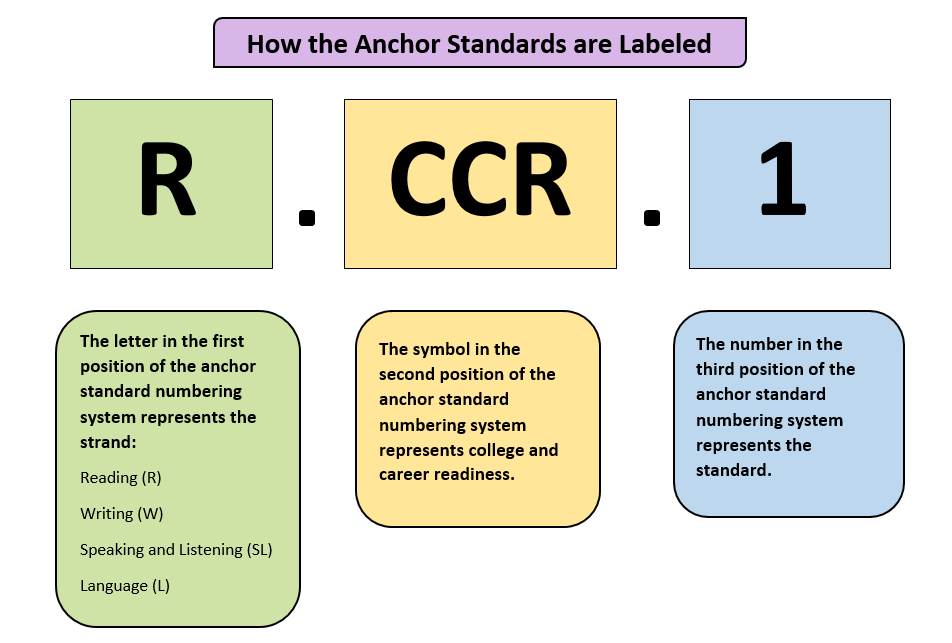 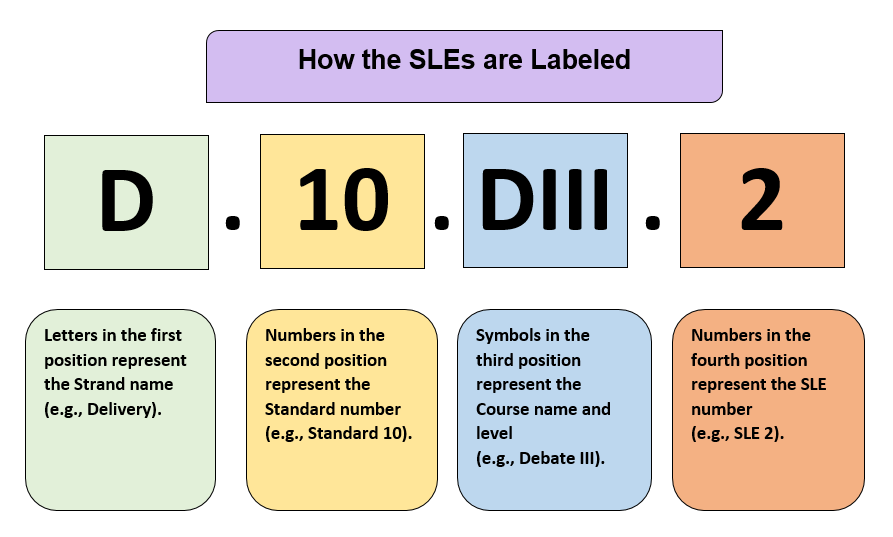 Strand: Communication Skills Content Standard 1: Students will demonstrate fundamental oral communication competencies.                                                                                                                                                                                                          AR ELA AlignmentStrand: Communication Skills Content Standard 2: Students will demonstrate understanding of the variety of debate styles.       AR ELA AlignmentStrand: Communication SkillsContent Standard 3: Students will identify and apply the necessary tools for debate.       AR ELA AlignmentStrand: Communication Skills Content Standard 4: Students will develop persuasive speaking skills.        AR ELA AlignmentStrand: ArgumentationContent Standard 5: Students will identify and present the three parts of an argument (claim, warrant, impact)       AR ELA AlignmentStrand: Argumentation Content Standard 6: Students will utilize research skills and collect well-sourced evidence.       AR ELA AlignmentStrand: ArgumentationContent Standard 7: Students will apply appropriate speech organization.        AR ELA AlignmentStrand: RefutationContent Standard 8: Students will analyze and rebut opposing arguments.        AR ELA AlignmentStrand: RefutationContent Standard 9: Students will utilize effective questioning strategies.        AR ELA AlignmentStrand: DeliveryContent Standard 10: Students will participate in debates within or outside of the classroom.        AR ELA AlignmentStrand: Delivery Content Standard 11: Students will evaluate debates and provide feedback.        AR ELA AlignmentStrand: AdvocacyContent Standard 12: Students will synthesize socioeconomic, ethical, and/or philosophical reasoning that influences current issues.       AR ELA AlignmentStrand: AdvocacyContent Standard 13: Students will develop individual and group perspectives on the importance of debate to both local and global communities.        AR ELA AlignmentStrand: AdvocacyContent Standard 14: Students will participate in community outreach, culminating in competitive debate in or outside of the classroom.       AR ELA Alignment Glossary for Debate IIIContributorsThe following people contributed to the development of this document: Communication Skills(Taught in Level 1 and reinforced in Levels II, III, & IV)Students will demonstrate fundamental oral communication competencies.Students will demonstrate understanding of the variety of debate styles.Students will identify and apply the necessary tools for debate.Students will develop persuasive speaking skills.ArgumentationStudents will identify and present the three parts of an argument (claim, warrant, impact).Students will utilize research skills and collect well-sourced evidence.Students will apply appropriate speech organization.RefutationStudents will analyze and rebut opposing arguments.Students will utilize effective questioning strategies.DeliveryStudents will participate in debates within or outside of the classroom.Students will evaluate debates and provide feedback.Advocacy Students will synthesize socioeconomic, ethical, and/or philosophical reasoning that influences current issues.Students will develop individual and group perspectives on the importance of debate to both local and global communities.Students will participate in community outreach, culminating in competitive debate in or outside of the classroom.CS.1.DIII.1This SLE is taught in Debate I and should be reinforced as needed.                                               Demonstrate effective verbal communication:claritydiction and word economyelimination of verbal fillersinflectionspeed of deliverySL.CCR.4, SL.CCR.6CS.1.DIII.2This SLE is taught in Debate I and should be reinforced as needed.       Implement effective nonverbal communication:control of facial expressionseye contactgesturing and posturepausesproximityCS.1.DIII.3This SLE is taught in Debate I and should be reinforced as needed.      Utilize effective listening practices (e.g., note-taking, active listening feedback)W.CCR.10, SL.CCR.1, SL.CCR.3CS.1.DIII.4This SLE is taught in Debate I and should be reinforced as needed.                                               Discuss ethical practices:academic honestyappropriate cutting of evidencecourtesy proper citationrespect for diversitySL.CCR.1, SL.CCR.4, SL.CCR.6CS.2.DIII.1This SLE is taught in Debate I and should be reinforced as needed.Identify the different types of debate (e.g., policy, Lincoln-Douglas, public forum, International Public Debate Association [IPDA], student congress/parliamentary, mock trial, world school, big question, extemporaneous)CS.2.DIII.2This SLE is taught in Debate I and should be reinforced as needed.Compare and contrast the various styles of debateR.CCR.9CS.2.DIII.3This SLE is taught in Debate I and should be reinforced as needed.Practice skills associated with various styles of debateSL.CCR.6CS.3.DIII.1This SLE is taught in Debate I and should be reinforced as needed.Speak within time parameters for various styles of debateSL.CCR.6CS.3.DIII.2This SLE is taught in Debate I and should be reinforced as needed.Complete specialized debate flowsW.CCR.4, W.CCR.10CS.3.DIII.3This SLE is taught in Debate I and should be reinforced as needed.Access evidence databases and online resources (e.g., www.debatecoaches.org, www.speechanddebate.org, www.actaa.net)W.CCR.8CS.3.DIII.4This SLE is taught in Debate I and should be reinforced as needed.Utilize electronic file organization (e.g., Dropbox, Google Drive, Verbatim)R.CCR.7, W.CCR.6CS.4.DIII.1This SLE is taught in Debate I and should be reinforced as needed.                                        Identify tools of persuasion:ethospathoslogosR.CCR.8CS.4.DIII.2This SLE is taught in Debate I and should be reinforced as needed.                                       Establish impact framing:impact comparisontime frame, magnitude, probabilityrisk assessmentspeech overviewsSL.CCR.4, SL.CCR.6CS.4.DIII.3This SLE is taught in Debate I and should be reinforced as needed.                                      Adapt to opponents, audience, and judgecontent warningsmicroaggressionsparadigms (e.g., tabula rasa, policy maker, hypotesting, comparative advantage)sensitivityspreadingSL.CCR.6ARG.5.DIII.1Compose advanced argumentation adapted to opponents, audience, and judgecontent warningsmicroaggressionsparadigms (e.g., tabula rasa, policy maker, hypotesting, comparative advantage)sensitivityspreadingSL.CCR.3, SL.CCR.4, SL.CCR.5, SL.CCR.6ARG.5.DIII.2Explore nuances within warrantsSL.CCR.3, SL.CCR.4, SL.CCR.6ARG.5.DIII.3Employ impact calculus using framing criteriaW.CCR.6, SL.CCR.3ARG.6.DIII.1Disseminate evidence (e.g., file sharing, email chains, Dropbox, Google Drive, Verbatim)W.CCR.6, W.CCR.8, W.CCR.9, W.CCR.10ARG.6.DIII.2Categorize evidence (e.g., flow grouping, cross-application)R.CCR.7, W.CCR.8, W.CCR.9, W.CCR.10ARG.6.DIII.3Develop arguments based on evidenceW.CCR.1, W.CCR.4, W.CCR.7, W.CCR.8, W.CCR.9, W.CCR.10, W.CCR.4, W.CCR.5, W.CCR.6, L.CCR.1, L.CCR.3, L.CCR.6ARG.6.DIII.4Strategize within winning arguments (e.g., kicking, offense vs. defense, strategic concessions)W.CCR.1, W.CCR.4, W.CCR.5, W.CCR.6, W.CCR.7, W.CCR.8, W.CCR.9, W.CCR.10, SL.CCR.1, SL.CCR.2, SL.CCR.3, SL.CCR.4, SL.CCR.5, CL.CCR.6, L.CCR.1, L.CCR.3, L.CCR.5, L.CCR.6ARG.7.DIII.1Produce flows for the purpose of scoutingW.CCR.4, W.CCR.6, W.CCR.10ARG.7.DIII.2Compose overviewsW.CCR.4, W.CCR.5, W.CCR.6, W.CCR.7, W.CCR.8, W.CCR.9, W.CCR.10, SL.CCR.1, SL.CCR.4, SL.CCR.5, SL.CCR.6ARG.7.DIII.3Embed clash (e.g., collapsing down arguments, cross-application)W.CCR.1, W.CCR.4, SL.CCR.4, SL.CCR.6ARG.7.DIII.4Follow line-by-line analysis using offensive and defensive argumentsW.CCR.4, W.CCR.8, W.CCR.9, W.CCR.10, SL.CCR.3, SL.CCR.4, SL.CCR.6, L.CCR.1, L.CCR.3R.8.DIII.1Strategize on offensive arguments (e.g., link turns, solvency turns, impact turns, alternate causality)W.CCR.1, W.CCR.4, W.CCR.5, W.CCR.6, W.CCR.7, W.CCR.8, W.CCR.9, W.CCR.10, L.CCR.1, L.CCR.2, L.CCR.3, L.CCR.6R.8.DIII.2Incorporate framing arguments into offenseSL.CCR.4, SL.CCR.5, SL.CCR.6, L.CCR.1, L.CCR.1, L.CCR.3, L.CCR.6R.9.DIII.1Deploy strategies at the intermediate level (e.g., junior varsity, varsity)SL.CCR.4, SL.CCR.5, SL.CCR.6, L.CCR.1, L.CCR.3, L.CCR.6R.9.DIII.2Engage in debates within own speaker position and conduct ballot reviewSL.CCR.1, SL.CCR.2, SL.CCR.3, SL.CCR.4, SL.CCR.5, SL.CCR.6, L.CCR.1, L.CCR.3, L.CCR.6D.10.DIII.1This SLE is taught in Debate II and should be reinforced as needed.Determine personal strengths and weaknesses across debate stylesSL.CCR.6D.10.DIII.2Identify and apply debate theory (e.g., conditionality, dispositionality, role of the ballot, role of the judge, parliamentary procedure, legal terminology)SL.CCR.1, SL.CCR.2, SL.CCR.3, SL.CCR.4, SL.CCR.5, SL.CCR.6D.10.DIII.3Compete at the intermediate level (e.g., junior varsity, varsity)SL.CCR.1, SL.CCR.2, SL.CCR.3, SL.CCR.4, SL.CCR.5, SL.CCR.6, L.CCR.1, L.CCR.3, L.CCR.6D.11.DIII.1Incorporate feedback into performanceSL.CCR.6D.11.DIII.2Judge and complete balloting for practice debatesSL.CCR.3, L.CCR.1, L.CCR.2, L.CCR.6ADV.12.DIII.1Synthesize the historical and contemporary role that debate and oral advocacy play with one’s subject positionR.CCR.7, R.CCR.9, R.CCR.10, W.CCR.7, W.CCR.9, W.CCR.10, SL.CCR.1, SL.CCR.2, SL.CCR.4, SL.CCR.6, L.CCR.1, L.CCR.2, L.CCR.3ADV.12.DIII.2Incorporate philosophy into argumentW.CCR.1, SL.CCR.1, SL.CCR.2, SL.CCR.3, SL.CCR.4, SL.CCR.5, SL.CCR.6ADV.12.DIII.3Challenge ideological motivations within the status quoparts of a kritik (link, impact, alternative)value criterion (e.g., logic, ethics, morality, justice, life)SL.CCR.4, SL.CCR.5, SL.CCR.6ADV.13.DIII.1Collaborate with network and resources to create community goals and plan of actionW.CCR.6, SL.CCR.1, SL.CCR.2, SL.CCR.4, SL.CCR.5, SL.CCR.6, L.CCR.1, L.CCR.2, L.CCR.3, L.CCR.6ADV.13.DIII.2Strategize methods to combat opposing ideologyW.CCR.6, SL.CCR.1, SL.CCR.2, SL.CCR.4, SL.CCR.5, SL.CCR.6, L.CCR.1, L.CCR.2, L.CCR.3, L.CCR.6ADV.14.DIII.1Chair a competition committee (e.g., ballot table, judge recruitment, concessions, hospitality, timekeepers)SL.CCR.1, SL.CCR.4, SL.CCR.5, SL.CCR.6ADV.14.DIII.2Participate in a competition at the intermediate level (e.g., junior varsity, varsity)SL.CCR.1, SL.CCR.2, SL.CCR.3, SL.CCR.4, SL.CCR.5, SL.CCR.6ADV.14.DIII.3Formulate response to feedbackSL.CCR.3, SL.CCR.6BlocksA set of prepared arguments to include analysis/reasoning and evidence on a specific point, prepared in advance of a debate or during a debateClaimA statement that a debater supports or refutes with evidence and reasoning (e.g., “Schools should run year round” is a claim; “Wednesday comes after Tuesday” is not.)ClashFundamental to debate; opposing arguments, Affirmative and Negative stances, on the key issuesClippingFailure of a debater to read all marked portions of the card while claiming to have done soCuttingExact passages taken directly from articles, reports, books, speeches, and transcripts used as evidence in debateFlowDetailed, shorthand notes taken during a debate round to keep track of all of the arguments made by both debaters/teamsImpactWhy the judge/someone in the round should care about an argument, and how winning the argument affects the rest of the debateKickingStrategically choosing to eliminate an argument(s) that has become irrelevant, dangerous, or incoherentLine-by-lineDebate strategy in which a speaker directly answers each and every one of the opponents’ arguments one right after another in the order that they were givenOverviewsDistinct from line-by-line; appears at the beginning of a speech to highlight key offensive points for a debater or team, occurs within the time limits of a speechPower taggingThe unethical practice of labeling a tagline in a way that grossly misrepresents the evidence used as supportRoadmapExplanation of the order in which the debater’s next speech will address the issues surrounding the debate, directed to the judge, not added to the timed remarksSpreadingThe practice of increasing a debater’s speaking speed (150-300 words per minute) to allow for more argumentation within given time limits; also known as speed reading, not encouraged for every type of debateJennifer Akers - CabotAmy Matthews - FayettevilleTammy Alexander - NashvilleGerri McCann - ManilaRebecca Allen - Valley ViewAmanda McMahan - MagnoliaJane Balgavy - Jacksonville-North PulaskiLynn Meade - University of ArkansasBrandon Box-Higdem - BentonvilleAlisa Melton - BlythevilleSamantha Carpenter - Virtual ArkansasJennifer Murphy - El DoradoLisa Carver - TexarkanaTraci Myers - ForemanKimberly Chavez - Camden FairviewTim Peerbolte - GreenwoodSusan Colyer - Fort SmithErin Radke - JessievilleJoan Crowder - ArkadelphiaJacki Reiff - GravetteApril Erickson - South Conway CountyTracie Richard - HermitageJessica Foster - Siloam SpringsChad Simpson - ClarendonSommer Frazer - McGeheeDallas Sims - Lakeside (Lake Village)Natalie Free - PangburnVivian Sisk – KIPP: Delta CollegiateEric Gamble - DardanelleAndrea Speer - BentonvilleJennifer Garner - Lakeside (Hot Springs)Steven Trulock - HuntsvilleRoger Guevara - Southern Arkansas UniversityRosie Valdez - Little RockShelly Hardin - West Memphis